Анализ методической работы за 2018-2019 учебный год В 2018-2019 учебном году педагогический коллектив  продолжил работу над методической темой школы «Внедрение компетентностного и системно-деятельностного подходов в свете модернизации образования».Цель:   повышение   уровня профессионального мастерства и профессиональной компетентности педагогов   для успешной реализации ФГОС  ООО.  Задачи:1.Создание условий для повышения уровня профессиональной компетентности педагогов в условиях:развития процессов информатизации;развития познавательных, творческих способностей обучающихся;возрастания потребностей в профессиональном самоопределении школьников;повышения требований к качеству образования учеников;внедрения стандартов второго поколения. 2.Оказание адресной помощи учителям на теоретическом, практическом этапах аттестации и внедрении современных педагогических технологий.3. Активизация участия педагогов в инновационной работе, повышение мотивации к участию в конкурсах профессионального мастерства, к проведению мониторинговых исследований результатов педагогической деятельности.Координировал работу педагогов методический совет, на заседаниях которого рассматривались следующие вопросы:Приоритетные задачи методической работы в 2018-2019 учебном году и отражение их в планах школьных методических объединений. Обсуждение и утверждение планов работы ШМО, требований к тематическим планам учителей, обсуждение и утверждение рабочих образовательных программ.Утверждение графика предметных недель (Тематическая неделя, посвященная 115-летию школы).О проведении школьного этапа всероссийской олимпиады школьников. О направлениях работы научного общества учащихся «Уникум» в 2018-2019 учебном году.Об участии в предметных чемпионатах «Центра развития одаренности» г. Пермь. Преемственность начального и основного общего образования в условиях введения ФГОС ООО.О ходе введения ФГОС ООО для обучающихся  8 класса.Об участии в  районных профессиональных конкурсах педагогов в 2018-2019 учебном году:- Муниципальный конкурс  профессионального мастерства  «Педагог года-2019». -Районная методическая карусель открытых уроков и занятий «Мастерство без границ».О подготовке к Единому методическому дню, посвященному   115-летию школы.О подготовке к педсовету по теме «Новые формы оценки качества образования (ВПР, НИКО) и система работы при подготовке к ним».О ходе введения ФГОС для обучающихся с ОВЗ и умственной отсталостью.Профессиональное самообразование учителя в условиях введения ФГОС ООО. Об итогах всероссийской олимпиады школьников: достижения, проблемы и пути их устранения. О подготовке к педсовету  по теме  «Основные направления программы воспитания и социализации». О проведении муниципального мониторинга профессиональных затруднений педагогических кадров по реализации ФГОС ООО. О разработке рабочих программ для 9 класса (ФГОС ООО).Отчет руководителей ШМО по работе над методической темой школы.Планирование работы ШМО на 2019-2020 учебный год.            В 2018-2019 учебном году проходила трансляция опыта работы педагогов через участие во всероссийских и  региональных научно – практических конференциях:Фестиваль лучших педагогических практик основного общего образования:-опыт по теме  «Использование современных образовательных технологий на уроках русского языка и литературы» (Свиденко И.Ю., учитель русского языка и литературы МБОУ «Краснохолмская сош №1»)В муниципальном конкурсе профессионального мастерства «Педагог года-2019», победителем в номинации «Горжусь своей профессией» стала Семиколенных Нина Викторовна, учитель начальных классов. В целях повышения профессионального мастерства педагогов, совершенствования научно-методического обеспечения образовательного процесса, внедрения и распространения современных инновационных образовательных технологий, стимулирования педагогического творчества педагоги принимали участие в районной методической карусели открытых уроков и занятий «Мастерство без границ»: Тимофеева Л.Ю., Постникова Е.Ю., Раулль Е.С., Веселова Л.А., Кириллова А.А. По результатам конкурса определены следующие  призеры:-2 место – Постникова Е.Ю., учитель начальных классов;- 3 место - Раулль Е.С., воспитатель ГПД.  В региональном  конкурсе «Современный урок в условиях реализации ФГОС ООО, посвященный году единства российской нации «Моя родина - Россия» приняла участие Раулль Елена Сергеевна, воспитатель ГПД.Дипломами за активное участие во всероссийских предметных чемпионатах «Центра развития одаренности»  г. Пермь награждены Веселова К.М., Волкова Е.И.,  Гулуева Т.Е.(2),  Погодина Т.Г., Жук С.Е.С целью расширения сетевого взаимодействия по обмену передовым практическим опытом активизировано сотрудничество с образовательными учреждениями близлежащих районов:Окружная педагогическая конференция в г.Удомля по теме «Молодежь: свобода и ответственность»: Гулуева Т.Е.Вебинар по актуальным  вопросам содержания контрольных измерительных материалов ЕГЭ 2019 для учителей истории в г. Бежецк: Голубева О.А.Вебинар по актуальным вопросам содержания контрольных измерительных материалов ЕГЭ 2019 для учителей русского языка и литературы в г.Бежецк: Свиденко И.Ю.    В течение года  педагоги систематически принимали участие в региональных семинарах:Региональный семинар по теме «Актуальные вопросы подготовки обучающихся в ГИА по русскому яыку в 2019 году»: Погодина Т.Г., Свиденко И.Ю.Региональный семинар по теме «Профилактика суицидального поведения несовершеннолетних»: Раулль Е.С., Тутакова Н.Г.Региональный семинар по теме «Актуальные вопросы подготовки обучающихся в ГИА по немецкому языку в 2019 году»: Радевкина Л.Н.Региональный семинар по теме «Актуальные вопросы подготовки обучающихся в ГИА по физике в 2019 году»: Смирнова Н.А.Региональный мастер – класс по теме «Решение задач второй части ЕГЭ по математике»: Смирнова Н.А., Серова О.В., Волкова Е.И.Региональный семинар по теме «Критерии оценки ЕГЭ по математике»: Смирнова Н.А.В Краснохолмском районе продолжается реализация программы «Одарённые дети Краснохолмского района» на 2015-2020 годы, утвержденной приказом РОО № 342 от 29.10.2015 года, на основании которой велась систематическая и целенаправленная работа с одарёнными детьми в нашей школе. Продолжает развиваться олимпиадное движение. Основными целями и задачами олимпиады школьников являлось развитие у обучающихся творческих способностей и интереса к научно-исследовательской деятельности; выявление и поощрение одарённых школьников и творчески работающих учителей; создание необходимых условий для поддержки одарённых детей; пропаганда научных знаний.Школьный этап всероссийской олимпиады школьниковв 2018/2018 учебном году в МБОУ «Краснохолмская СОШ №1»Общее количество обучающихся в муниципальном образовании -  402.В том числе количество обучающихся в 4 классах  -  46.количество обучающихся в 5 – 6 классах  -  78.количество обучающихся в 7 – 8 классах  - 59.количество обучающихся в 9 – 11 классах  -  83.Общее количество обучающихся 4-11 классов – 266.Общее количество обучающихся 4-11 классов, принявших участие в олимпиаде – 167.В 2018-2019 учебном году обучающиеся МБОУ «Краснохолмская сош №1» приняли участие в 15 олимпиадах.Из 266 обучающихся 4-11 классов в школьном этапе приняли участие 167 человек МБОУ «Краснохолмская сош №1», что составляет 62,8% от общего количества обучающихся 5-11 классов.  Причем ребятам  была дана возможность выбрать сразу несколько предметов. Таким образом, общее количество  участников Олимпиады в школе достигло 537 человек. Отмечается тенденция увеличения числа участников по сравнению с прошлыми учебными периодами (в 2016/2017 учебном году – 506, в 2017-2018 учебном году - 535). Победителями стали 47 участников (в прошлом учебном году – 73), призерами –182 участника (соответственно – 142). Таким образом, произошло снижение числа победителей, но повысилось число призеров.В следующей таблице представлены сравнительные данные по количеству участников школьного этапа от общего числа обучающихся в параллели.На основе нее можно сделать вывод, что наиболее активны шестиклассники и семиклассники (89% и 80%). Традиционно самые востребованные предметы русский язык, математика и биология (98, 70 и 60 участник соответственно). Малочисленными  по участию предметными олимпиадами являются информатика, ОБЖ и астрономия. Ученики не принимали участие в олимпиадах по праву, немецкому языку и экологии.Далее  представлен  рейтинг педагогов школы, подготовивших победителей и призеров  школьного этапа  Олимпиады:При проведении школьного этапа всероссийской олимпиады школьников   на всех предметных олимпиадах было обеспечено общественное наблюдение аккредитованными Министерством образования Тверской области общественными наблюдателями:1.Корзинина Елена Николаевна (т.89092713162)2. Дутт Надежда Константиновна  (т.89157259401)3. Смирнова Валентина Юрьевна  (т.89157259401)Муниципальный этап всероссийской олимпиады школьниковв 2018/2019 учебном году в МБОУ «Краснохолмская СОШ №1»Обучающиеся МБОУ «Краснохолмская сош №1» приняли участие в 15 олимпиадах. Общее количество участников Олимпиады (суммарное количество участников по всем предметам) в Краснохолмском районе составило 325 человек, в МБОУ «Краснохолмская сош №1» - 148 человек (45,5%). Отмечается тенденция  увеличения числа участников в нашей школе (по сравнению с прошлым учебным годом  – 37%), при этом в районе отмечается тенденция незначительного снижения числа  обучающихся – участников муниципального этапа Олимпиады.  В данном учебном году произошло увеличение количества призеров (с 25 чел. до 31 чел.), а количество  победителей осталось практически прежним (в 2017-2018 учебном году -  15 чел.,  в 2018-2019 учебном году - 16 чел.)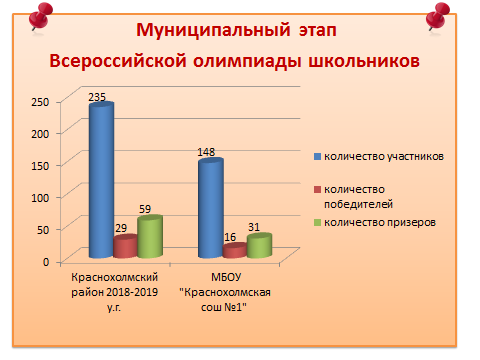 В следующей таблице   приведен  рейтинг педагогов,  подготовивших победителей и призеров муниципального этапа  Олимпиады. При проведении муниципального этапа всероссийской олимпиады школьников  в пунктах проведения Олимпиад на всех предметных олимпиадах было обеспечено общественное наблюдение  тремя аккредитованными Министерством образования Тверской области общественными наблюдателями: 1. Смирнова Валентина Юрьевна  (т.89157259401)2. Никитина Людмила Васильевна (т.89038000893)Участие в региональном этапе ВсОШВ региональном этапе Всероссийской олимпиады школьников принимали  участие 4  обучающихся  по физической культуре.Муниципальный этап областной олимпиады старшеклассниковпо избирательному законодательствуУспешно участие обучающихся школы в областной олимпиаде старшеклассников по избирательному законодательству. На муниципальном этапе доля победителей и призеров от общего количества участников составила 80%.Участие в региональном этапе областной олимпиады старшеклассников по избирательному законодательству   III районная метапредметная олимпиада художественно-эстетической направленности с использованием информационных сетевых технологийВсего участников – 11 обучающихся 6-8 классов. Призеры – 4 обучающихся (Александрова Дарья, Сергеева Анастасия, Романов Тимофей, Середина Мария).Всероссийский конкурс по чтению вслух «Живая классика»Школьный этап – 6 участников, 3 победителя. Муниципальный этап: Ежина Анна – победитель,  Морозова Ксения – призер, Корзинина Валерия – призер.Региональный этап: Ежина Анна – 14 место, Корзинина Валерия, Морозова Ксения –  16 место.ХIII  районная конференция исследовательских работ «Шаг в науку»В рамках работы НОУ «Уникум» в 13 районной конференции исследовательских работ «Шаг в науку» было представлено 8  работ,  трое учащихся нашей школы стали победителями и призерами.        Анализ исследовательских работ 13 районной конференции «Шаг в науку»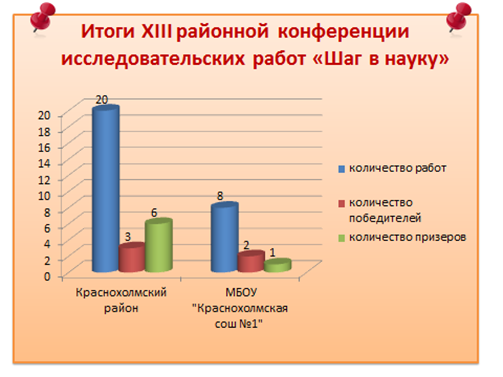 Всероссийские дистанционные предметные олимпиадыВсероссийские предметные чемпионаты «Центра развития одаренности» города Перми – 112 участников. (Лучший результат в районе: Романов Тимофей, Пронин Егор, Кудрявцева Надежда) Общероссийская тематическая олимпиада для школьников «Словесник»  по русскому языку. Весенняя сессия – 2019 (Центр довузовской подготовки  г. Калининград)  Всего участников – 31. 1 место – 2 учащихся, 2 место – 7 учащихся, 3 место – 13 учащихся.VI межрайонная    дистанционная многопредметная  олимпиада «Всезнайка» (г. Андреаполь). Всего участников – 14. Абсолютный победитель – Веселов Александр (3 место), призер – Краглик Елена (в десятке лучших). 1 место – 4 человека, 2 место- 10 человек, 3 место – 4 человека Всероссийская олимпиада по русскому языку «Время знаний»: 1 участник, 1 победитель.В 2019-2020 учебном году работа педагогического коллектива будет продолжена в соответствии с методической темой школы «Внедрение компетентностного и системно-деятельностного подходов в свете модернизации образования». На основе проведенного анализа определены проблемы по направлениям работы и задачи деятельности на следующий учебный год.№ п/пПредметыШкольный этапШкольный этапШкольный этап№ п/пПредметыКол-во участниковКол-во победителейКол-во призеров1Английский язык30392Биология 603183География24184Информатика и ИКТ8345История29-36Литература433187Математика12/588228Немецкий язык---9Обществознание3731810ОБЖ9-511Право---12Русский язык12/8644113Технология4381214Физика121315Физическая культура5291716Химия16-217Экология---18Астрономия612            Итого            Итого53747 182Кол-во предметныхолимпиадОбщее (суммарное) кол-во участников (чел.)Кол-во победителейКол-во призеровВсего призовых местДоля победителей и призеров, %Кол-во предметныхолимпиадОбщее (суммарное) кол-во участников (чел.)Кол-во победителейКол-во призеровДоля победителей и призеров, %155374718222942,6Классы (с 4 по 11 кл.)Количество обучающихся в данной параллели (чел.)Количество участников школьного этапа Олимпиады (всего чел.)Доля участников от общего числаобуч-ся в параллели(%)Классы (с 4 по 11 кл.)Количество обучающихся в данной параллели (чел.)Количество участников школьного этапа Олимпиады (всего чел.)Доля участников от общего числаобуч-ся в параллели(%)4-е461941%5 – е41 2561% 6-е 373389% 7 -е3528 80%8241354% 9-е392051% 10251456%11191579%ИТОГО266  16762%  Ф.И.О. учителяКол-во победителейКол-во призеров1.Гулуева Татьяна Евгеньевна  282.Серебрякова Юлия Васильевна  2103.Свиденко Ирина Юрьевна  1154.Погодина Татьяна Геннадьевна  3215.Серова Ольга Викторовна  636.Волкова Елена Ивановна  4137.Смирнова Надежда Александровна  388.Кудрявцев Иван Владимирович  -49.Корина Елена Викторовна  -210.Веселова Кристина Михайловна  31911.Герасимова Ольга Юрьевна  61212.Романова Светлана Викторовна  1613.Курнина Елена Николаевна  1914.Браунова Светлана Александровна  -815.Сизова Инна Геннадьевна  -216.Смирнова Надежда Владимировна  1817.Жук Светлана Евгеньевна  2118. Кириллова Анна Анатольевна  51219. Смирнов Михаил Викторович  41020. Курнин Владислав Геннадьевич2-21.Голубева Ольга Анатольевна111кол-во предметных олимпиадобщее (суммарное) кол-во участников (чел.)кол-во победителейкол-во призеровВсего призовых местдоля победителей и призеров, %кол-во предметных олимпиадобщее (суммарное) кол-во участников (чел.)кол-во победителейкол-во призеровдоля победителей и призеров, %1514816314731,8%МБОУФ.И.О педагогаКоличество победителей и призеров«Краснохолмская сош №1»Кириллова А.А.9«Краснохолмская сош №1»Герасимова О.Ю.8«Краснохолмская сош №1»Курнина Е.Н.7«Краснохолмская сош №1»Веселова К.М.7«Краснохолмская сош №1»Смирнов М.В.5«Краснохолмская сош №1»Погодина Т.Г.4«Краснохолмская сош №1»Голубева О.А.3«Краснохолмская сош №1»Серова О.В.2«Краснохолмская сош №1»Серебрякова Ю.В.1«Краснохолмская сош №1»Курнин В.Г.1Физическая культураКурнин Артем- 11 место (призер)Кудрявцев Александр – 22 местоГолубкина Татьяна – 25 местоШиринова Арзу – 28 местоУчитель: Смирнов М.В. Кириллова А.А.Всего участников (район /школа)Количествопобедителей  (район /школа)Количество призеров(район/школа)Всего призовых местДоля победителей и призеров,%10/73/37/510/880Избирательное законодательствоЕжина Анна – 8 местоГолубкина Татьяна – 10 местоКиреева Юлия – 14 место№п/пФ.И. участникаКлассТема исследовательской работыНаправление Предмет ФИОруководителя Место1.Смирнов Григорий Сергеевич5аИстория моего города«Гуманитарные науки»немецкий языкРадевкина Л.Н.участник2.Звонцова Дарья Дмитриевна5аМатематика вокруг нас«Точные науки»математикаВолкова Е.И.участник3.Романов Тимофей Сергеевич6бВ рыцарском замке«Общественные науки»историяГолубева О.А.участник4.Веселов Александр Сергеевич7аПравильное отношение к неправильным глаголам«Гуманитарные науки»английский языкСмирнова Н.В.1 место5.Ежина Анна Сергеевна9аСоциокультурный и географический аспект в стихотворении Ф. О’Хары «Пить колу с тобой»«Гуманитарные науки»английский языкЖук С.Е.участник6.Корзинина Валерия Владимировна9а«Как слово наше отзовется…» (о проблеме сквернословия среди подростков)«Гуманитарные науки»русский языкПогодина Т.Г.1 место7.Полякова Мария Вячеславовна10Задачи решаем – историю родного края изучаем«Точные науки»математикаСмирнова Н.А.участник8.Сковородникова  Альбина Андреевна10Моделирование задач из экологии в электронных таблицах  MS EXCEL«Точные науки»информатикаСерова О.В.3 местоВсего работ 1 место2 место3 местоВ районе -203  работы (15%) 3 работы (15%) 3 работы (15%)В школе – 8(40% от района)2 работы  (25%)(66,6% от района)-1 работа (12,5%)(33,3% от района)